Stairs – Top 3 Steps 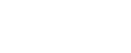 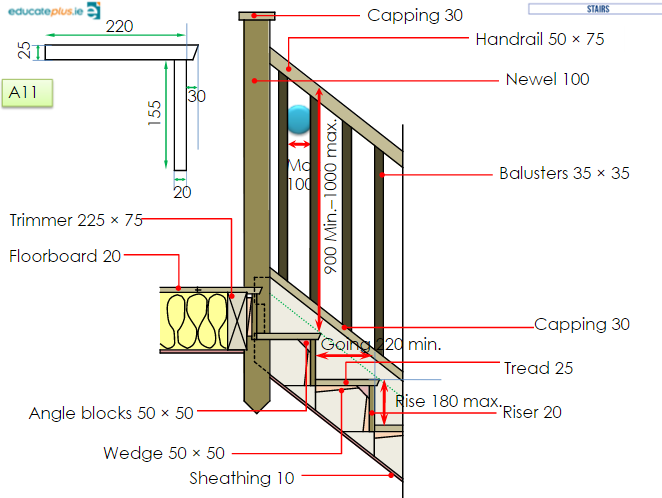 